Bloomfield Traffic Island Maintenance RFP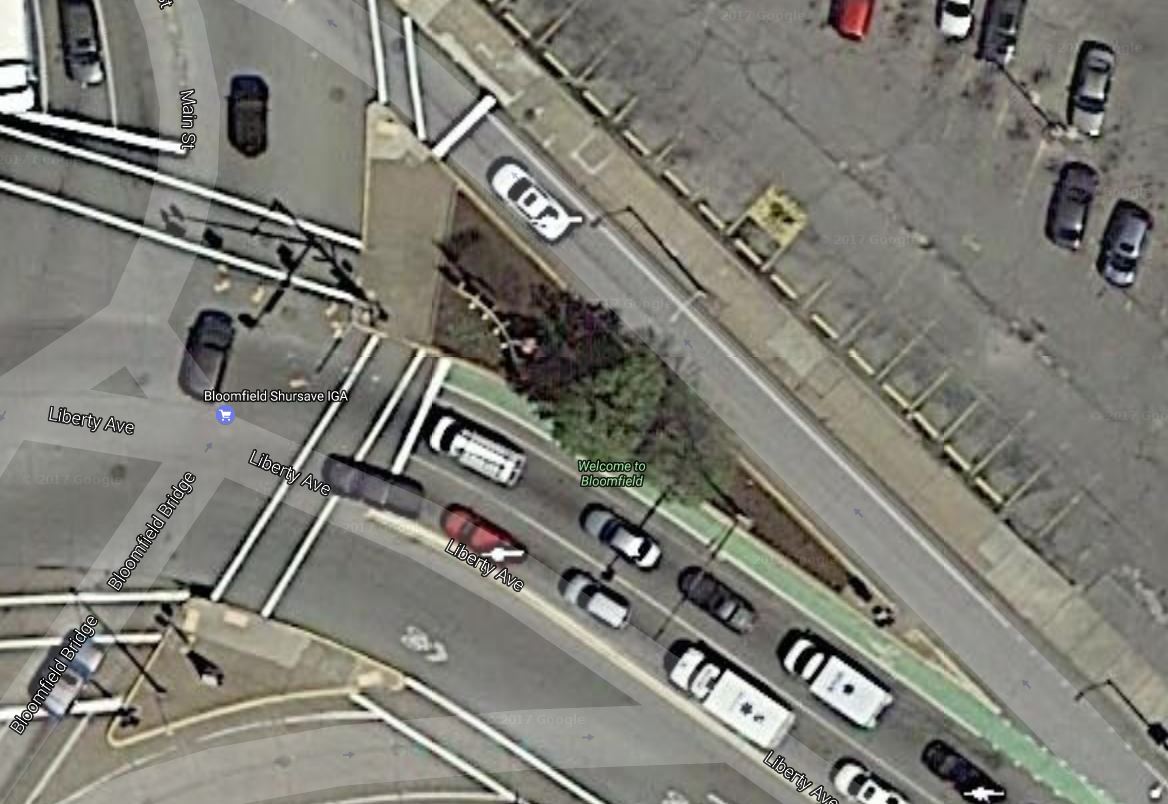 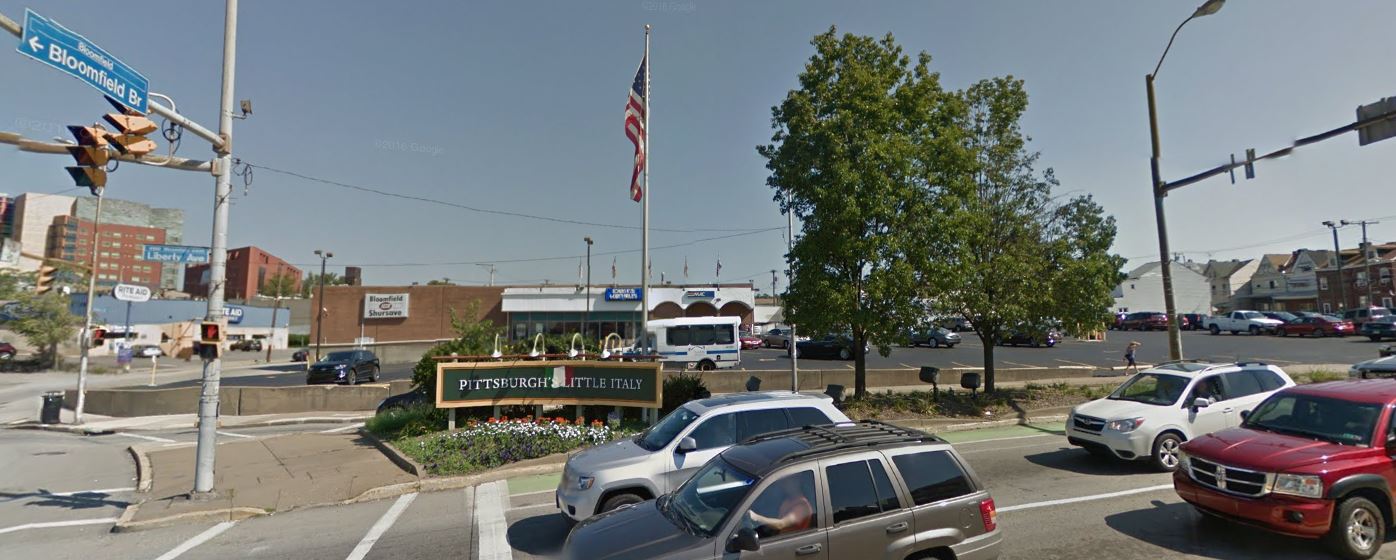 